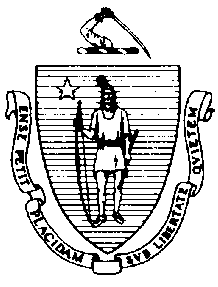 The Executive Office of Health and Human ServicesDepartment of Public HealthBureau of Environmental HealthCommunity Sanitation Program180 Beaman Street, West Boylston, MA 01583Phone: 508-792-7880 Fax: 508-792-7706TTY: 508-835-9796March 9, 2018Steven Silva, SuperintendentSouza-Baranowski Correctional CenterP.O. Box 8000Shirley, MA 01464Re: Facility Inspection – Souza-Baranowski Correctional Center, ShirleyDear Superintendent Silva:In accordance with M.G.L. c. 111, §§ 5, 20, and 21, as well as Massachusetts Department of Public Health (Department) Regulations 105 CMR 451.000: Minimum Health and Sanitation Standards and Inspection Procedures for Correctional Facilities; 105 CMR 480.000: Storage and Disposal of Infectious or Physically Dangerous Medical or Biological Waste (State Sanitary Code, Chapter VIII); 105 CMR 590.000: Minimum Sanitation Standards for Food Establishments (State Sanitary Code Chapter X); the 1999 Food Code; 105 CMR 520.000 Labeling; and 105 CMR 205.000 Minimum Standards Governing Medical Records and the Conduct of Physical Examinations in Correctional Facilities; I conducted an inspection of the Souza-Baranowski Correctional Center on February 13, 14, 15, and 16, 2018 accompanied by      Sergeant Jeff Bussiere and John Pelletier, Environmental Health and Safety Officers. Violations noted during the inspection are listed below including 307 repeat violations:HEALTH AND SAFETY VIOLATIONS(* indicates conditions documented on previous inspection reports)Entrance Area
Bubbler & Vending Machine	No Violations NotedFemale Bathroom # A1-10 105 CMR 451.123*	Maintenance: Door missing on stall # 3105 CMR 451.123	Maintenance: Blue paint spilled on toilet, toilet paper dispenser, and floor in stall # 1Male Bathroom # A1-9	No Violations NotedJanitor’s Closet # A1-11	No Violations NotedReception Area                                                    No Violations Noted1st FloorFemale Bathroom # A1-31   	No Violations NotedJanitor’s Closet # A1-43	No Violations NotedMale Locker Room # A1-32 105 CMR 451.123	Maintenance: Curtain dirty in shower # 2Administration Area # A2-62nd FloorKitchenette	No Violations NotedFemale Bathroom # A2-22 	No Violations NotedMale Bathroom # A2-21	No Violations NotedOffices	No Violations NotedStorage Closet # A2-29	Unable to Inspect - LockedMale Bathroom # A2–48105 CMR 451.117	Toilet Fixtures: Toilet fixture dirtyFemale Locker Room # A2-44 	No Violations NotedHallway Bubbler	No Violations NotedJanitor’s Closet # A2-32	Unable to Inspect - LockedWeight Room # A2-37105 CMR 451.353	Interior Maintenance: Padding damaged on gym equipment Outer Control # A1-16105 CMR 451.353*	Interior Maintenance: Floor tiles damagedGeneral Bathroom # A1-17105 CMR 451.123	Maintenance: Floor dirty in bathroomSharps Storage Closet # A1-15	Unable to Inspect – Locked Visiting Area  
Control Area  	No Violations NotedNon-Contact Visiting Area # B1-22	No Violations NotedInmate Bathroom Area	No Violations NotedContact Area  105 CMR 451.353	Interior Maintenance: Ceiling tiles rusted near bathroomsBathrooms  105 CMR 451.110(A)	Hygiene Supplies at Toilet and Handwash Sink: No toilet paper in bathroom # B1-9105 CMR 451.123	Maintenance: Ceiling vent dusty in bathroom # B1-8Room # B1-7	No Violations NotedJanitor’s Closet # B1-12	No Violations NotedInner Control # B1-1B105 CMR 451.353*	Interior Maintenance: Floor tiles damagedBathroom # B1-39  105 CMR 451.123*	Maintenance: Hand dryer out-of-orderOperations AreaFemale Bathroom # B1-48 105 CMR 451.126	Water Supply: Discolored water observed at handwash sinkMale Bathroom # B1-49105 CMR 451.126	Water Supply: Discolored water observed at handwash sinkJanitor’s Closet # B1-43	No Violations NotedKitchenette	No Violations Noted Janitor’s Closet # B1-15	No Violations NotedMain KitchenFC 6-501.11*	Maintenance and Operation; Repairing: Facility not in good repair, floor surface damaged throughout main kitchenInmate Dining AreaFC 4-501.114(C)(2)	Maintenance and Operation; Equipment: Quaternary ammonium solution lower than 	the manufacturers recommended concentrationTray Washing Room FC 6-501.11*	Maintenance and Operation; Repairing: Facility not in good repair, baseboard paint damaged near warewash machineFC 6-501.11*	Maintenance and Operation; Repairing: Facility not in good repair, wall paint damagedFC 6-501.12(A)	Maintenance and Operation; Cleaning: Facility not cleaned properly, wall dirty across from warewash machineFC 5-205.15(B)*	Plumbing System, Operations and Maintenance: Plumbing system not maintained in good repair, handwash sink leakingFC 4-204.115	Design and Construction, Functionality: Temperature measuring device not functioning properly on warewashing machine, final rise thermometer not properly calibratedNorth Side ServingFC 3-501.16(A)	Limitation of Growth of Organisms, Temperature and Time Control: Potentially hazardous food not held at the proper hot holding temperature, chop suey and vegetables recorded at 105°FFC 5-205.15(B)*	Plumbing System, Operations and Maintenance: Plumbing system not maintained in good repair, faucet leaking on single compartment sinkFC 5-205.15(B)	Plumbing System, Operations and Maintenance: Plumbing system not maintained in 	good repair, no hot water supplied to single compartment sinkFC 4-901.11(A)	Protection of Clean Items, Drying: Clean and sanitized trays not allowed to air dry fullyArea Between Serving Lines FC 6-501.12(A)	Maintenance and Operation; Cleaning: Facility not cleaned properly, shelves and floor under shelves generally dirty South Side ServingFC 3-501.16(A)	Limitation of Growth of Organisms, Temperature and Time Control: Potentially hazardous food not held at the proper hot holding temperature, chop suey and vegetables recorded at 115°FFC 2-402.11	Hygienic Practices; Hair Restraints: Food service personnel not wearing appropriate hair restraints, beard guards missingFC 5-202.12(A)	Plumbing System, Design: Handwashing sink water temperature recorded at 1380FFC 5-205.15(B)	Plumbing System, Operations and Maintenance: Plumbing system not maintained in good repair, handwash sink leakingPot Washing AreaFC 5-205.15(B)*	Plumbing System, Operations and Maintenance: Plumbing system not maintained in good repair, sanitizing basin of 3-compartment sink leakingFC 6-403.11(B)	Location and Placement; Employee Accommodations: No locker room area 	designated for employees, clothing hanging on dish drying racks Kitchen Cook AreaFC 5-205.15(B)	Plumbing System, Operations and Maintenance: Plumbing system not maintained in good repair, single compartment sink leaking near kettle # 1 and 2FC 6-501.12(A)	Maintenance and Operation; Cleaning: Facility not cleaned properly, floor dirty BakeryFC 4-904.11(B)	Protection of Clean Items, Storing: Single service utensils not presented to avoid contamination, left uncoveredFC 4-501.11(A)	Maintenance and Operation, Equipment: Equipment not maintained in a state of good repair, cooler out-of-orderBakery Dry StorageNo Violations NotedDry Storage for Kitchen # C1-66	No Violations NotedLeft Over Cooler # C1-67	No Violations NotedMeat Cooler # C1-64  	No Violations NotedProduce Cooler # C1-63  	No Violations NotedDairy Cooler # C1-62 	No Violations NotedPrep Tables (near potato peeler)FC 6-501.11*	Maintenance and Operation; Repairing: Facility not in good repair, pipe insulation damaged FC 5-205.15(B)	Plumbing System, Operations and Maintenance: Plumbing system not maintained in good repair, floor drain missing coverOffice # C1-49	No Violations NotedOffice # C1-52FC 3-305.11(A)(3)	Preventing Contamination from Premises: Food stored in an inappropriate location, 	food stored less than 6 inches from the floor in tool storage roomFood Director’s Office	No Violations NotedJanitor’s Closet # C1-51FC 6-501.16	Maintenance and Operation; Cleaning: Wet mop stored in bucketStaff Bathroom/Locker Room # C1-55  	No Violations NotedInmate Bathroom # C-59 105 CMR 451.126	Hot Water: Hot water temperature recorded at 1000F at handwash sink105 CMR 451.123	Maintenance: Handwash sink dirtyStaff Bathroom  	Unable to Inspect – No Longer in UseIce MachineFC 6-501.11*	Maintenance and Operation; Repairing: Facility not in good repair, ceiling damaged above ice machineCulinary # D1-36FC 6-501.11*	Maintenance and Operation; Repairing: Facility not in good repair, floor surface damaged throughout culinaryDry Goods # D1-41	No Violations NotedKitchen FC 5-205.15(B)*	Plumbing System, Operations and Maintenance: Plumbing system not maintained in good repair, faucet leaking on single compartment sinkHandwash Sink	No Violations NotedJanitor’s Closet # DG-44	No Violations NotedDishwasher Area # DG-37FC 5-202.12(A)*	Plumbing System, Design: Handwashing sinks water temperature recorded at 1350FServing Line # D1-36A  	No Violations NotedStaff Dining Area # D1-25	No Violations NotedMale Staff Locker Room # D1-27  105 CMR 451.123*	Maintenance: Ceiling water damaged over shower area105 CMR 451.123	Maintenance: Light out near showersFemale Staff Locker Room # D1-31    	No Violations NotedJanitor’s Closet # D1-26	No Violations NotedGym Area # D1-15  Control 	No Violations NotedJanitor’s Closet # D1-24	No Violations NotedInmate Bathroom # D1-23  105 CMR 451.126*	Water Supply: No hot water supplied to handwash sink105 CMR 451.110(B)	Hygiene Supplies at Toilet and Handwash Sink: No waste receptacle at handwash sinkSouth Gym # D1-17	No Violations NotedBubbler	No Violations NotedRoom # D1-21	No Violations Noted Room # D1-20	No Violations NotedStaff Office # D1-19   	No Violations NotedJanitor’s Closet # D1-22	No Violations NotedStorage Room # D1-18	No Violations NotedNorth Gym # D1-13	No Violations NotedBubbler	No Violations NotedStorage Room # D1-14	No Violations NotedWeight Room # D1-11Bubbler	No Violations NotedExercise Equipment	No Violations NotedLaundry # D1-5ALaundry Machines105 CMR 451.130*	Plumbing: Plumbing not maintained in good repair, washing machine drain not draining effectively 105 CMR 451.130	Plumbing: Plumbing not maintained in good repair, washing machine # 1 and 3           out-of-order105 CMR 451.353*	Interior Maintenance: Standing water observed behind washing machines105 CMR 451.353*	Interior Maintenance: Side paneling on some washing machines rustedInmate Bathroom # D1-7	No Violations NotedStaff Bathroom # D1-9 	No Violations NotedSupply # D1-5B	Unable to Inspect - LockedOffice # D1-8105 CMR 451.200	Food Storage, Preparation and Service: Food storage not in compliance with                105 CMR 590.000, disposable utensils not stored in the inverted positionJanitor’s Closet # D1-46105 CMR 451.353*	Interior Maintenance: Wet mop stored in bucketBarber Shop/VOC EdOffice # C1-40	No Violations NotedFemale Bathroom # C1-37  	No Violations NotedMale Bathroom # C1-38105 CMR 451.123	Maintenance: Light not functioning properlyTrades # C1-21	No Violations NotedStorage Closet # C1-23 (in Trades)	No Violations NotedComputer Room # C1-34   	No Violations Noted Computer Room Bathroom 	No Violations NotedComputer Room Storage Closet # C1-35	No Violations NotedBarber Shop # C1-27	No Violations NotedStorage Room # C1-29 (in Barber Shop)	No Violations NotedJanitor’s Closet # C1-25	No Violations NotedInmate Bathroom # C1-26105 CMR 451.110(B)*	Hygiene Supplies at Toilet and Handwash Sink: No waste receptacle at handwash sinkR.T.U. Classrooms # C1-35	No Violations NotedChemical Storage # C1-31	No Violations NotedInmate Bathroom Area105 CMR 451.110(B)	Hygiene Supplies at Toilet and Handwash Sink: No waste receptacle at handwash sinkTraining Room # C1-6105 CMR 451.353	Interior Maintenance: Floor behind vending machines dirtyJanitor’s Closet # C1-9	No Violations NotedOffice # C1-8	No Violations NotedInmate Bathroom # C1-11   105 CMR 451.117	Toilet Fixtures: Toilet fixture dirty 105 CMR 451.123	Maintenance: Handwash sink dirtyStaff Bathroom # C1-10  105 CMR 451.123*	Maintenance: Ceiling vent dusty105 CMR 451.126	Hot Water: Hot water temperature recorded at 920F at handwash sinkInside WarehouseDry Goods # DG-71	No Violations NotedChemical Storage # DG-67	No Violations NotedFreezer # DG-69	No Violations NotedRefrigerator and Meat FreezerFC 4-501.11(A)	Maintenance and Operation, Equipment: Equipment not maintained in a state of good 	repair, ice buildup observed on floor in meat freezerSatellite Kitchen	No Violations NotedBooking/Property # D6-74AStorage Room # DG-24	Unable to Inspect – Locked Female Bathroom # DG-60  	No Violations NotedMale Bathroom # DG-59   	No Violations NotedJanitor’s Closet # DG-62 	No Violations NotedCell # DG-63	No Violations NotedCell # DG-64	No Violations NotedGroup Holding # DG-65105 CMR 451.353*	Interior Maintenance: Floor dirty around toiletProcessing	No Violations NotedControl105 CMR 451.200	Food Storage, Preparation and Service: Food storage not in compliance with                  105 CMR 590.000, disposable utensils not stored in the inverted position Admin. Group # DG-32	No Violations NotedAdm. 1 # DG-34105 CMR 451.130*	Plumbing: Plumbing not maintained in good repair, floor drain cloggedBreak Area # DG-36105 CMR 451.200	Food Storage, Preparation and Service: Food storage not in compliance with                  105 CMR 590.000, disposable utensils not stored to prevent contaminationStorage # DG-53	No Violations NotedRoom # DG-37	No Violations NotedRoom # DG-38	No Violations NotedStorage/Shower # DG-51105 CMR 451.123	Maintenance: Soap scum on floor Protocol Room # DG-50  			Unable to Inspect – Locked Laundry # DG-40 105 CMR 451.353*	Interior Maintenance: Ceiling water damagedLaundry Room # DG-39	No Violations NotedAdm. 2 # DG-41105 CMR 451.353*	Interior Maintenance: Ceiling vent dusty105 CMR 451.353	Interior Maintenance: Floor dirtyAdm. 3 # DG-42105 CMR 451.353	Interior Maintenance: Cell generally dirtyProperty Room Annex # DG-43 	No Violations NotedRoom # DG-44A	No Violations NotedProperty Room # DG-46 	No Violations NotedRoom # DG-45	No Violations NotedMale Bathroom # DG-49	No Violations NotedFemale Staff Bathroom # DG-48  	No Violations NotedJanitor’s Closet # DG-47	No Violations NotedTrash Dock # DG-22BHallway Area105 CMR 451.130	Plumbing: Plumbing not maintained in good repair, hose attachment near back door leakingCan Storage Area # DG-26105 CMR 451.353	Interior Maintenance: Area generally dirtyRefrigerated Garbage # DG-25105 CMR 451.353	Interior Maintenance: Strong odor presentDumpster Area105 CMR 451.374*	Disposal: Inadequate waste disposal manner, debris observed on ground around dumpstersLoading Dock105 CMR 451.360			Protective Measures: Bird droppings observed on loading dockIndustries # CG-10
105 CMR 451.350	Structural Maintenance: Water leaking from ceiling105 CMR 451.353	Interior Maintenance: Pooling water on floor Offices	No Violations NotedMale Bathroom	No Violations NotedFemale Bathroom	No Violations NotedMaintenance # CG-13Offices 	No Violations NotedFemale Bathroom/Locker # CG-25   	No Violations NotedMale Bathroom/Locker # CG-24   	No Violations NotedElectrical Room # CG-18105 CMR 451.350	Structural Maintenance: Water leaking from ceiling onto light fixtureHandwash Sink (outside Bathrooms)105 CMR 451.130*	Plumbing: Plumbing not maintained in good repair, excessive water pressure at handwash sinkElectrician’s Office # C6-23	Unable to Inspect - LockedJanitor’s Closet # C6-28	No Violations NotedKitchenette	No Violations NotedRecords and Classifications # C2-14ABreak Room # C2-49105 CMR 451.200	Food Storage, Preparation and Service: Food storage not in compliance with                  105 CMR 590.000, gaskets damaged on refrigeratorRecords Area105 CMR 451.200	Food Storage, Preparation and Service: Food storage not in compliance with                  105 CMR 590.000, disposable silverware not stored in the inverted positionOffices	No Violations NotedStorage Closet # C2-34105 CMR 451.383(B)	Fire Safety System: Facility not in compliance with State Building Code provisions for fire safety, boxes stored within 18 inches of ceilingCommon Area	105 CMR 451.353*	Interior Maintenance: Sink dirty around hot and cold water handlesJanitor’s Closet # C2-35	No Violations NotedMale Bathroom # C2-42	No Violations NotedFemale Bathroom # C2-41105 CMR 451.123	Maintenance: Ceiling vent dirtySpectrum # C2-15C Janitor’s Closet # C2-24105 CMR 451.353	Interior Maintenance: Wet mop stored in bucketMale Bathroom # C2-27                                                      No Violations NotedFemale Bathroom # C2-26                                                      No Violations NotedStorage Closet # C2-34	No Violations NotedOffices/Classrooms	No Violations NotedInmate Bathroom # C2-25  105 CMR 451.110(B)*	Hygiene Supplies at Toilet and Handwash Sink: No waste receptacle at handwash sinkSchool/Library # C2-84 Classroom # C2-85	No Violations NotedClassroom # C2-79	No Violations NotedOffice Area # C2-58	No Violations NotedMale Bathroom # C2-77	No Violations NotedFemale Bathroom # C2-76	No Violations NotedLibrary # C2-67A	No Violations NotedInmate Bathroom # C2-75	No Violations NotedRoom # C2-74	No Violations NotedInmate Bathroom # C2-66	No Violations NotedStaff Room # C2-62105 CMR 451.200	Food Storage, Preparation and Service: Food storage not in compliance with                    105 CMR 590.000, refrigerator temperature recorded at 50°FJanitor’s Closet # C2-65	No Violations NotedInmate Bathroom # C2-64	No Violations NotedRoom # C2-63	No Violations NotedRoom # C2-61	No Violations NotedAdditional Classrooms/Offices	No Violations NotedH.S.U.H.S.U. Outpatient Trauma Room # B2-15105 CMR 451.353	Interior Maintenance: Ceiling vent dustyBoss Chair # B2-41				No Violations NotedWaiting Area # B2-36				No Violations NotedStaff Bathroom # B2-90	Unable to Inspect – In UseControl Desk105 CMR 451.200*	Food Storage, Preparation and Service: Food storage not in compliance with                105 CMR 590.000, utensils not stored in the inverted position Dental Room # B2-5	Unable to Inspect – In UseExam Room (Lab) # B2-26	Unable to Inspect – In UseExam Room (1) # B2-25	No Violations NotedExam Room (2) # B2-23	No Violations NotedExam Room (3) # B2-22	No Violations NotedOptometry Exam Room # B2-21	Unable to Inspect – In UseTelephone Conference Room # B2-20	No Violations NotedInmate Bathroom # B2-17				No Violations NotedPT Room # B2-30	No Violations NotedX-Ray Room # B2-10105 CMR 451.123*	Maintenance: Handwash sink rusted105 CMR 451.353*	Interior Maintenance: Floor tiles damaged around floor drain in back roomHolding Room # B2-2	No Violations NotedHolding Room # B2-3	No Violations NotedMental Health Room # B2-28	No Violations NotedOffice # B2-19	No Violations NotedOffice # B2-4				No Violations NotedCloset # B2-18				No Violations NotedOffice # B2-13				No Violations NotedH.S.U. InpatientJanitor’s Closet # B2-64105 CMR 451.353	Interior Maintenance: Wet mop stored in bucketIsolation Pod # B2-83				No Violations NotedIsolation Room # B2-84No Violations NotedIsolation Room # B2-85105 CMR 451.103		Mattresses: Mattress damaged Cell # B2-78No Violations NotedCell # B2-77105 CMR 451.130	Plumbing: Plumbing not maintained in good repair, toilet not flushing properly, water drains into cell # B2-76 toiletCell # B2-76	No Violations NotedCell # B2-92No Violations NotedCell # B2-88No Violations NotedCell # B2-87	No Violations NotedCell # B2-86	No Violations NotedLinen Storage Room # B2-56	No Violations Noted Shower # B2-62	No Violations NotedShower # B2-63105 CMR 451.123	Maintenance: Ceiling vent rusted105 CMR 451.123	Maintenance: Floor epoxy damagedCell # B2-68				No Violations NotedCell # B2-67 105 CMR 451.353	Interior Maintenance: Ceiling vent dustyCell # B2-66				No Violations NotedCell # B2-75	No Violations NotedCell # B2-74105 CMR 451.353	Interior Maintenance: Walls dirty105 CMR 451.353	Interior Maintenance: Ceiling vent dusty105 CMR 451.103	Mattresses: Mattress damaged Cell # B2-73105 CMR 451.140	Adequate Ventilation: Inadequate ventilation, ceiling vent blocked105 CMR 451.353	Interior Maintenance: Ceiling vent dustyCell # B2-72	No Violations NotedJanitor’s Room # B2-50	No Violations NotedIsolation Pod # B2-69		105 CMR 451.110(B)	Hygiene Supplies at Toilet and Handwash Sink: No waste receptacle at handwash sink105 CMR 451.110(A)	Hygiene Supplies at Toilet and Handwash Sink: No paper towels at handwash sink Isolation Room # B2-70						No Violations NotedIsolation Room # B2-71				No Violations NotedOffice # B2-49				No Violations NotedStorage # B2-50				No Violations NotedStorage # B2-59	No Violations NotedBack Control Desk105 CMR 480.425(A)*	Tracking Medical or Biological Waste for Treatment: Generator did not maintain medical waste tracking form for at least 375 days, 1 tracking form missing Kitchen Area # B2-81A105 CMR 451.110(A)	Hygiene Supplies at Toilet and Handwash Sink: No paper towels at handwash sink 105 CMR 451.353	Interior Maintenance: Handwash sink dirty105 CMR 451.200	Food Storage, Preparation and Service: Food storage not in compliance with                 105 CMR 590.000, excessive ice buildup in freezerStaff Restroom # B2-60				No Violations NotedOffice # B2-57				No Violations NotedShower # B2-61105 CMR 451.123*	Maintenance: Floor epoxy damagedMedical Supplies # B2-58	No Violations NotedStorage # B2-56A	No Violations NotedElectrical/Storage Closet # B2-16	No Violations NotedBio-Hazard # B2-80				No Violations NotedStorage # B2-79	No Violations NotedMedical Office AreaOffice # B2-48				No Violations NotedBreak Room # B2-8105 CMR 451.200*	Food Storage, Preparation and Service: Food storage not in compliance with                105 CMR 590.000, refrigerator shelf damaged105 CMR 451.200	Food Storage, Preparation and Service: Food storage not in compliance with                      105 CMR 590.000, mold observed on pita bread in refrigerator Pharmacy # B2-31	No Violations NotedConference Room # B2-52				No Violations NotedMedical Records # B2-53No Violations Noted Electrical Room # B2-47				No Violations NotedOffice # B2-46				No Violations NotedOffice # B2-45				No Violations NotedOffice # B2-43				No Violations NotedJanitor # B2-91	No Violations NotedOffice # B2-42				No Violations NotedOffice # B2-40				No Violations NotedMale Bathroom # B2-32105 CMR 451.110(A)	Hygiene Supplies at Toilet and Handwash Sink: No paper towels at handwash sinkFemale Bathroom # B2-33	No Violations NotedOffice # B2-39				No Violations NotedOffice # B2-24				Unable to Inspect – Locked Chapel # C2-9Inmate Bathroom # C2-8 105 CMR 451.126	Hot Water: Hot water temperature recorded at 900F at handwash sinkStorage Closet # C2-7	No Violations NotedOffice # C2-90 & C2-11				No Violations NotedCatholic Church # C2-9				No Violations NotedMosque # C2-87Inmate Bathroom 	No Violations NotedRoom # C2-6	Unable to Inspect - LockedRoom # C2-10	No Violations NotedPrayer Area # C2-88	No Violations NotedNorth STP # M-F2-19  105 CMR 451.321*	Cell Size: Inadequate floor space in double bunked cellsOffice # F2-12	No Violations NotedStorage Room # F2-6	No Violations NotedMale Bathroom # F2-21 	No Violations NotedFemale Bathroom # F2-20	No Violations NotedMulti-Purpose Room # F2-7	No Violations NotedJanitor’s Closet # F2-19105 CMR 451.353	Interior Maintenance: Drinking cups stored next to cleaning chemicalsKitchen Area # F2-8105 CMR 451.353	Interior Maintenance: Sink faucet dirtyVisits HallwayStaff Bathroom # F2-24	No Violations NotedControl # F2-16105 CMR 451.353*	Interior Maintenance: Floor tiles damagedStaff Bathroom in Control # F2-17 	No Violations NotedRecreation Decks (2)	No Violations NotedStorage # F2-26	Unable to Inspect – Locked Storage Cages # 1 & 2	No Violations NotedCell Block STP (L3) # 106 and 107L3 Cells105 CMR 451.103	Mattresses: Mattress damaged in cell # L3-11L3 Showers 105 CMR 451.123*	Maintenance: Floor epoxy damaged in shower # L3-S4105 CMR 451.123	Maintenance: Floor epoxy damaged in shower # L3-S1, L3-S2, and L3-S3105 CMR 451.123*	Maintenance: Wall paint damaged in shower # L3-S1, L3-S2, L3-S3, and L3-S4105 CMR 451.123*	Maintenance: Baseboard damaged in shower # L3-S1105 CMR 451.123*	Maintenance: Soap scum on floor in shower # L3-S2105 CMR 451.123	Maintenance: Soap scum on floor in shower # L3-S4105 CMR 451.123*	Maintenance: Soap scum on bench in shower # L3-S2105 CMR 451.123	Maintenance: Soap scum on walls in shower # L3-S3Janitor’s Closet 105 CMR 451.130*	Plumbing: Plumbing not maintained in good repair, faucet leaking Nurse’s Station # F2-L105	No Violations NotedNorth S.M.U. (M3) Staff Office # F2-M105	No Violations NotedJanitor’s Closet	No Violations NotedM3 Cells			Unable to Inspect Cell # M3-4 through M3-14 – No Longer in Use105 CMR 451.113	Toilet and Handwashing Sink in Locked Cells: No working toilet in locked cell, toilet clogged in cell # M3-25M3 Showers105 CMR 451.123*	Maintenance: Floor paint damaged in shower # M3-S4105 CMR 451.123*	Maintenance: Wall paint damaged in shower # M3-S1 and M3-S3105 CMR 451.123	Maintenance: Wall paint damaged in shower # M3-S2 and M3-S4105 CMR 451.123	Maintenance: Walls dirty in shower # M3-S2105 CMR 451.123	Maintenance: Baseboard damaged in shower # M3-S1105 CMR 451.123*	Maintenance: Soap scum observed on bench in shower # M3-S3105 CMR 451.123	Maintenance: Shower leaking in shower # M3-S4105 CMR 451.123	Maintenance: Handicapped shower head attachment broken off wall in shower # M3-S3L2-M2 Pod # F1-20ANurse Protocol Room # F1-24  	Unable to Inspect - LockedMale Bathroom # F1-31	No Violations NotedFemale Bathroom # F1-30	No Violations NotedOffices	No Violations NotedRoom # F1-28	No Violations NotedL2 Cell Block # F1-L111105 CMR 451.321*	Cell Size: Inadequate floor space in double bunked cellStorage # F1-L100	No Violations NotedJanitor’s Closet 	No Violations NotedStaff Bathroom   	No Violations NotedRecreation Deck	No Violations NotedMed Room # F1-108 	No Violations NotedBubbler	No Violations NotedCells105 CMR 451.353*	Interior Maintenance: Wall damaged around bed support in cell # L2-14 and L2-15Showers	Unable to Inspect Shower # 3 and 4 – Under Construction105 CMR 451.123*	Maintenance: Wall paint damaged in shower # 1, 2, 5, 6, 7, and 8105 CMR 451.123	Maintenance: Ceiling damaged in shower # 1105 CMR 451.123*	Maintenance: Ceiling paint damaged in shower # 5 and 8105 CMR 451.123*	Maintenance: Floor surface damaged in shower # 5, 6, and 7105 CMR 451.123	Maintenance: Floor surface damaged in shower # 8105 CMR 451.123	Maintenance: Floor dirty in shower # 2105 CMR 451.123*	Maintenance: Baseboard damaged in shower # 1105 CMR 451.123	Maintenance: Baseboard damaged in shower # 7105 CMR 451.123	Maintenance: Drain flies observed in shower # 1, 6, and 7M2 Cell Block # F1-M111	Unable to Inspect – Not In UseStaff Desk	Unable to Inspect – Not In UseStaff Bathroom	Unable to Inspect – Not In UseJanitor’s Closet 	Unable to Inspect – Not In UseMed Room 	Unable to Inspect – Not In UseRecreation Deck	Unable to Inspect – Not In UseBubbler	Unable to Inspect – Not In UseStorage Room	Unable to Inspect – Not In UseCells	Unable to Inspect – Not In UseShowersUnable to Inspect – Not In UseN2-P2 Pod # F1-8Room # F1-13	No Violations NotedFemale Bathroom # F1-16   	No Violations NotedMale Bathroom # F1-15   	No Violations NotedOffices	No Violations NotedNurse’s Station # F1-9	Unable to Inspect – Locked Janitor’s Closet 	No Violations NotedN2 Cell Block # F1-N111105 CMR 451.321*	Cell Size: Inadequate floor space in double bunked cellsStorage # F1-107	No Violations NotedMed Room 	No Violations NotedJanitor’s Closet # F1-N105	No Violations NotedStaff Bathroom # F1-106	No Violations NotedStaff Work Station105 CMR 451.200	Food Storage, Preparation and Service: Food preparation not in compliance with          105 CMR 590.000, interior of microwave oven dirty Recreation Deck 	No Violations NotedBubbler	No Violations NotedCells105 CMR 451.103*	Mattresses: Mattress damaged in cell # N2-43105 CMR 451.103	Mattresses: Mattress damaged in cell # N2-24105 CMR 451.140	Adequate Ventilation: Inadequate ventilation, wall vent blocked in cell # N2-54105 CMR 451.353	Interior Maintenance: Ceiling leaking outside cell # N2-43Showers # S1-8 105 CMR 451.130	Hot Water: Shower water temperature recorded at 920F in shower # 4105 CMR 451.123*	Maintenance: Wall paint damaged in shower # 1-8105 CMR 451.123*	Maintenance: Ceiling damaged in shower # 1, 3, and 4105 CMR 451.123	Maintenance: Ceiling damaged in shower # 7105 CMR 451.123*	Maintenance: Floor surface damaged in shower # 1, 4, 5, 6, 7, and 8105 CMR 451.123	Maintenance: Sprinkler shroud rusted in shower # 1P2 Cell Block # F1-P111105 CMR 451.321*	Cell Size: Inadequate floor space in double bunked cellsMed Room	No Violations Noted Storage # F1-P108	No Violations Noted Janitor’s Closet # F1-105105 CMR 451.130	Plumbing: Plumbing not maintained in good repair, faucet leaking on slop sinkStaff Work Station	No Violations Noted Staff Bathroom # F1-106 	No Violations NotedRecreation Deck 	No Violations NotedBubbler	No Violations NotedCells105 CMR 451.103	Mattresses: Mattress damaged in cell # P2-07105 CMR 451.140	Adequate Ventilation: Inadequate ventilation, wall vent blocked in cell # P2-11 and      P2-37105 CMR 451.353	Interior Maintenance: Wall paint damaged in cell # P2-17Showers # P2 & S1-8	105 CMR 451.123*	Maintenance: Wall paint damaged in shower # 1-8105 CMR 451.123	Maintenance: Wall damaged in shower # 3105 CMR 451.123*	Maintenance: Floor surface damaged in shower # 2, 5, 6, and 8105 CMR 451.123*	Maintenance: Baseboard damaged in shower # 1, 2, 3, 5, 6, and 8105 CMR 451.123*	Maintenance: Threshold damaged in shower # 2 and 4105 CMR 451.123	Maintenance: Threshold damaged in shower # 5105 CMR 451.123*	Maintenance: Ceiling paint damaged in shower # 1 and 2105 CMR 451.123*	Maintenance: Drain flies observed in shower # 2 and 7105 CMR 451.123	Maintenance: Drain flies observed in shower # 1 and 6L1-M1 PodFemale Bathroom # FG-31	No Violations NotedMale Bathroom # FG-30 	No Violations NotedOffice # FG-27	No Violations NotedStorage # FG-28	No Violations NotedNurse’s Station # FG-24	Unable to Inspect - LockedJanitor’s Closet # FG-22 105 CMR 451.130*	Plumbing: Plumbing not maintained in good repair, slop sink faucet corroded L1 Cell Block # FG-20A105 CMR 451.321*	Cell Size: Inadequate floor space in double bunked cellsMed Room # FG-L108	No Violations NotedJanitor’s Closet # FG-105	No Violations NotedStaff Bathroom # FG-L106105 CMR 451.123*	Maintenance: Floor damagedStaff Work Station	No Violations NotedRecreation Deck 	No Violations NotedBubbler	No Violations NotedCells105 CMR 451.101	Blankets: Blanket damaged in cell # L1-19105 CMR 451.102	Pillows and Linens: Insufficient linens available for inmate in cell # L1-29, 1 towel missingShowers105 CMR 451.123*	Maintenance: Wall paint damaged in shower # 1-8105 CMR 451.123	Maintenance: Wall dirty under shower head in shower # 6105 CMR 451.123*	Maintenance: Floor surface damaged in shower # 1, 4, 5, 6, 7, and 8105 CMR 451.123*	Maintenance: Threshold damaged in shower # 4 and 7105 CMR 451.123	Maintenance: Threshold damaged in shower # 1105 CMR 451.130*	Hot Water: Shower water temperature recorded at 600F in shower # 6105 CMR 451.123	Maintenance: Water continually running in shower # 3 and 6105 CMR 451.123	Maintenance: Wall vent dusty in shower # 5 M1 Cell Block # FG-M111105 CMR 451.321*	Cell Size: Inadequate floor space in double bunked cellsStorage # FG-M108	No Violations NotedJanitor’s Closet # FG-M105105 CMR 451.130*	Plumbing: Plumbing not maintained in good repair, slop sink faucet corroded and leakingStaff Bathroom # FG-M106 	No Violations NotedStaff Break Area	No Violations NotedStorage Room # FG-M107	No Violations NotedRecreation Deck 105 CMR 451.353*	Interior Maintenance: Counter top damaged near the rec deck doorway105 CMR 451.360	Protective Measures: Bird and bird droppings observed on rec deckBubbler	No Violations NotedCells105 CMR 451.353	Interior Maintenance: Cell generally dirty in cell # M1-15105 CMR 451.140	Adequate Ventilation: Inadequate ventilation, wall vent blocked in cell # M1-27Showers # M1 & S1-8105 CMR 451.123*	Maintenance: Wall paint damaged in shower # 1-8105 CMR 451.123*	Maintenance: Black substance observed on wall in shower # 2, 5, and 8105 CMR 451.123*	Maintenance: Ceiling paint damaged in shower # 2105 CMR 451.123*	Maintenance: Dead drain flies observed on ceiling in shower # 1 105 CMR 451.123	Maintenance: Dead drain flies observed on ceiling in shower # 7105 CMR 451.123*	Maintenance: Floor surface damaged in shower # 1 and 6105 CMR 451.123*	Maintenance: Threshold damaged in shower # 8105 CMR 451.123	Maintenance: Soap scum observed on floor in shower # 2 and 6105 CMR 451.123*	Maintenance: Baseboard damaged in shower # 1, 5, 6, and 8105 CMR 451.130*	Hot Water: Shower water temperature recorded at 1200F in shower # 5105 CMR 451.123*	Maintenance: Sprinkler shroud missing in shower # 2N1-P1 PodOffice # G-12	No Violations NotedFemale Bathroom # G-16   	No Violations NotedMale Bathroom # G-15   	No Violations NotedNurse’s Station # G-9	No Violations Noted Janitor’s Closet # G-7105 CMR 451.353*	Interior Maintenance: Hole in ceilingStorage Closet # FG-13	No Violations NotedN1 Cell Block # FG-N111105 CMR 451.321*	Cell Size: Inadequate floor space in double bunked cellsStorage # FG-N108	No Violations NotedMed Room # FG-107	No Violations NotedJanitor’s Closet # FG-N105105 CMR 451.130*	Plumbing: Plumbing not maintained in good repair, slop sink faucet corroded 105 CMR 451.130	Plumbing: Plumbing not maintained in good repair, slop sink leaking105 CMR 451.353*	Interior Maintenance: Ceiling damagedStaff Area105 CMR 451.200	Food Storage, Preparation and Service: Food preparation not in compliance with          105 CMR 590.000, interior of microwave oven dirty Staff Bathroom   	No Violations NotedRecreation Deck 	No Violations NotedBubbler	No Violations NotedCells105 CMR 451.140	Adequate Ventilation: Inadequate ventilation, wall vent blocked in cell # N1-60105 CMR 451.130	Plumbing: Plumbing not maintained in good repair, handwash sink not draining properly in cell # N1-52Showers # S1-8105 CMR 451.123*	Maintenance: Wall paint damaged in shower # 1-8105 CMR 451.123	Maintenance: Walls dirty in shower # 3105 CMR 451.123*	Maintenance: Ceiling paint damaged in shower # 1, 3, 4, and 8105 CMR 451.123*	Maintenance: Floor surface damaged in shower # 5 and 8105 CMR 451.123	Maintenance: Floor dirty in shower # 1, 5, and 6105 CMR 451.123	Maintenance: Bench dirty in shower # 2105 CMR 451.123*	Maintenance: Baseboard damaged in shower # 7105 CMR 451.123*	Maintenance: Sprinkler shroud rusted in shower # 4 and 7105 CMR 451.123	Maintenance: Sprinkler shroud rusted in shower # 3105 CMR 451.123*	Maintenance: Drain flies observed in shower # 3 105 CMR 451.123	Maintenance: Drain flies observed in shower # 1105 CMR 451.123*	Maintenance: Shower continually running in shower # 7P1 Cell Block # FG-P111105 CMR 451.321*	Cell Size: Inadequate floor space in double bunked cellsJanitor’s Closet # FG-P105105 CMR 451.130	Plumbing: Plumbing not maintained in good repair, hot water handle leakingStaff Bathroom # P106	No Violations NotedStaff Break Area	No Violations NotedMed Room # FG-P108	No Violations NotedRec Deck	No Violations NotedStorage Room # FG-P107	No Violations NotedBubbler	No Violations NotedCells 105 CMR 451.140	Adequate Ventilation: Inadequate ventilation, wall vent blocked in cell # P1-33, P1-37, and P1-45105 CMR 451.102	Pillows and Linens: Pillow case damaged in cell # P1-10105 CMR 451.353	Interior Maintenance: Wall paint damaged in cell # P1-18Showers105 CMR 451.123*	Maintenance: Floor surface damaged in shower # 1, 2, 3, 4, 6, 7, and 8105 CMR 451.123	Maintenance: Floor dirty in shower # 2, 4, 5, 6, and 7105 CMR 451.123*	Maintenance: Wall paint damaged in shower # 1-8105 CMR 451.123	Maintenance: Walls dirty in shower # 8105 CMR 451.123*	Maintenance: Ceiling paint damaged in shower # 1 105 CMR 451.123	Maintenance: Ceiling paint damaged in shower # 5105 CMR 451.123*	Maintenance: Mold observed on ceiling in shower # 8105 CMR 451.123*	Maintenance: Baseboard damaged in shower # 5105 CMR 451.123	Maintenance: Handicapped bench not properly secured in shower # 3105 CMR 451.123	Maintenance: Handicapped bench dirty in shower # 3105 CMR 451.123	Maintenance: Sprinkler shroud rusted in shower # 7South S.M.U. (J3 & K3) Pod and ControlStorage # E2-6105 CMR 451.383(B)	Fire Safety System: Facility not in compliance with State Building Code provisions for fire safety, pillows and clothing stored within 18 inches of ceilingOffice Hallway	No Violations NotedFemale Bathroom # E2-21	No Violations NotedMale Bathroom # E2-20	No Violations NotedStorage/Multi-Purpose Room # E2-7	No Violations NotedJanitor’s Closet # E2-19	No Violations NotedKitchen # E2-8   105 CMR 451.353*	Interior Maintenance: Floor surface damaged105 CMR 451.353*	Interior Maintenance: Uncovered electrical outlet105 CMR 451.353	Interior Maintenance: Sink dirty105 CMR 451.353	Interior Maintenance: Floor dirtyStaff Bathroom # E-24  	No Violations NotedStorage Room # E2-26	No Violations Noted Holding Cell # E2-25	No Violations NotedInterview Room # E2-14	No Violations NotedControl # E2-16105 CMR 451.353*	Interior Maintenance: Floor tiles damagedControl Bathroom 	No Violations NotedRecreation Decks (2)		No Violations Noted J3 South S.M.U. HallwayNurse’s Station 105 CMR 451.126*	Hot Water: Hot water temperature recorded at 1350FJanitor’s Closet # E2-J103	No Violations NotedJ3 South S.M.U. Cell BlockCells # E2-J106 Side105 CMR 451.353*	Interior Maintenance: Wall paint damaged in cell # J3-19105 CMR 451.353	Interior Maintenance: Wall damaged in cell # J3-23Cells # E2-J107 Side	No Violations NotedShowers # S1-8105 CMR 451.123*	Maintenance: Floor surface damaged in shower # 3105 CMR 451.123*	Maintenance: Floor dirty in shower # 2 105 CMR 451.123*	Maintenance: Wall paint damaged in shower # 1, 3, and 4105 CMR 451.123*	Maintenance: Baseboard damaged in shower # 4105 CMR 451.123*	Maintenance: Ceiling paint damaged in shower # 3105 CMR 451.123*	Maintenance: Soap scum observed on floor in shower # 1 and 3105 CMR 451.123	Maintenance: Bench dirty in shower # 2K3 South S.M.U. Hallway # KE2-10BJanitor’s Closet # E2-K103	No Violations NotedNurse’s Station # E2-K105105 CMR 451.126*	Hot Water: Hot water temperature recorded at 1350FK3 South S.M.U. Cell BlockCells 105 CMR 451.103	Mattresses: Mattress damaged in cell # K3-12Showers # K3 & S1-4105 CMR 451.123*	Maintenance: Wall paint damaged in shower # 1, 2, 3, and 4105 CMR 451.123	Maintenance: Wall dirty in shower # 1105 CMR 451.123	Maintenance: Baseboard damaged in shower # 1, 2, and 3105 CMR 451.123*	Maintenance: Baseboard dirty in shower # 3105 CMR 451.123	Maintenance: Floor surface damaged in shower # 1, 2, and 4105 CMR 451.123	Maintenance: Soap scum observed on floor in shower # 3105 CMR 451.123*	Maintenance: Soap scum observed on bench in shower # 3105 CMR 451.123	Maintenance: Dead drain flies observed on ceiling in shower # 2G2-H2 Pod SouthStorage Closet # E1-13	No Violations NotedJanitor’s Closet # E1-7	No Violations NotedOffice # E1-8	No Violations NotedMale Bathroom # E1-15	No Violations NotedFemale Bathroom # E1-16	No Violations NotedNurse’s Station # E1-9	Unable to Inspect - LockedG2 Cell Block # G111 105 CMR 451.321*	Cell Size: Inadequate floor space in double bunked cellsStorage Room # E1-G105	No Violations NotedMed Room # E1-G108	No Violations NotedJanitor’s Closet 	No Violations NotedStaff Bathroom   	No Violations NotedRecreation Deck 105 CMR 451.353*	Interior Maintenance: Counter top damaged near entrance to rec deckBubbler	No Violations NotedCells105 CMR 451.101	Blankets: Blanket damaged in cell # G2-44105 CMR 451.353	Interior Maintenance: Wall damaged around bed support in cell # G2-11Showers # G2-S1-8	105 CMR 451.123*	Maintenance: Wall paint damaged in shower # 1, 2, 3, 4, 5, 6, and 7105 CMR 451.123	Maintenance: Wall paint damaged in shower # 8105 CMR 451.123	Maintenance: Black substance observed on wall and baseboard in shower # 7105 CMR 451.123*	Maintenance: Floor surface damaged in shower # 1 and 5105 CMR 451.123	Maintenance: Floor surface damaged in shower # 6, 7, and 8105 CMR 451.123	Maintenance: Floor dirty in shower # 8105 CMR 451.123	Maintenance: Drain flies observed in shower # 5105 CMR 451.123*	Maintenance: Ceiling damaged in shower # 3 and 4105 CMR 451.123	Maintenance: Ceiling paint damaged in shower # 7105 CMR 451.123*	Maintenance: Wall rust stained in shower # 1105 CMR 451.123	Maintenance: Water continually running in shower # 7H2 Cell Block # E1-H111105 CMR 451.321*	Cell Size: Inadequate floor space in double bunked cellsStorage # E1-H107	No Violations NotedMed Room # E1-H108 	No Violations NotedJanitor’s Closet # E1-H105	No Violations NotedStaff Bathroom # E1-H106105 CMR 451.123	Maintenance: Ceiling vent dustyStaff Break Area	No Violations NotedRecreation Deck 	No Violations NotedBubbler	No Violations NotedCells105 CMR 451.103	Mattresses: Mattress damaged in cell # H2-10 and H2-46Showers # H2 S1-8	105 CMR 451.123*	Maintenance: Wall epoxy damaged in shower # 1, 2, 6, and 8105 CMR 451.123	Maintenance: Wall epoxy damaged in shower # 4 and 5105 CMR 451.123	Maintenance: Soap scum observed on floor in shower # 1, 5, and 6105 CMR 451.130*	Hot Water: Shower water temperature recorded at 1200F in shower # 7105 CMR 451.123	Maintenance: Drain flies observed in shower # 6J2-K2 Pod # E1-5111Closet # E1-28	No Violations NotedFemale Bathrooms # E1-30105 CMR 451.123	Maintenance: Unlabeled chemical bottle105 CMR 451.123	Maintenance: Ceiling vent dustyMale Bathroom # E1-31	No Violations NotedOffices # E1-23	No Violations NotedJanitor Closet # E1-22105 CMR 451.353	Interior Maintenance: Ceiling damaged Nurse’s Station 	Unable to Inspect – Locked J2 Cell Block  105 CMR 451.321	Cell Size: Inadequate floor space in double bunked cellsJanitor’s Closet # E1-J105105 CMR 451.130	Plumbing: Plumbing not maintained in good repair, faucet leaking Staff Bathroom # E1-J106	No Violations NotedStaff Break Area	No Violations NotedMed Room # E1-J106	No Violations NotedStorage Room # E1-J107	No Violations NotedRecreation Deck	No Violations NotedBubbler	No Violations NotedCells	No Violations NotedShowers105 CMR 451.123	Maintenance: Wall epoxy damaged in shower # 1-8105 CMR 451.123	Maintenance: Walls dirty in shower # 8105 CMR 451.123	Maintenance: Floor surface damaged in shower # 3 and 5105 CMR 451.123	Maintenance: Floor dirty in shower # 6, 7, and 8105 CMR 451.123	Maintenance: Baseboard damaged in shower # 1 and 2105 CMR 451.123	Maintenance: Water continually running in shower # 3105 CMR 451.130	Hot Water: Shower water temperature recorded at 1250F in shower # 6K2 Cell Block # E1-K1105 CMR 451.321*	Cell Size: Inadequate floor space in double bunked cellsMed Room # E1-K108	No Violations NotedCommon Area	No Violations NotedStorage # E1-K107	No Violations NotedJanitor’s Closet # E1-K105105 CMR 451.130	Plumbing: Plumbing not maintained in good repair, backflow preventer leakingStaff Area	No Violations NotedStaff Bathroom 105 CMR 451.126	Hot Water: Hot water temperature recorded at 1350FRecreation Deck 	No Violations NotedBubbler	No Violations NotedCells105 CMR 451.353*	Interior Maintenance: Crack along wall and ceiling in cell # K2-56105 CMR 451.140	Adequate Ventilation: Inadequate ventilation, wall vent blocked in cell # K2-35, K2-37, and K2-55Showers # K2 & S1-6	105 CMR 451.123	Maintenance: Shower # 6 out-of-order105 CMR 451.123*	Maintenance: Floor surface damaged in shower # 3 and 4105 CMR 451.123	Maintenance: Floor surface damaged in shower # 2, 5, and 8105 CMR 451.123	Maintenance: Floor dirty in shower # 1 and 3105 CMR 451.123*	Maintenance: Wall paint damaged in shower # 1, 2, 4, and 7105 CMR 451.123	Maintenance: Wall paint damaged in shower # 5 and 8105 CMR 451.123	Maintenance: Baseboard damaged in shower # 1 and 7105 CMR 451.123	Maintenance: Black substance observed on baseboard in shower # 2 and 4105 CMR 451.123*	Maintenance: Showerhead wall attachment broken in shower # 3105 CMR 451.123	Maintenance: Drain flies observed in shower # 4, 5, 7, and 8G1-H1 Pod # EG-6AChemical Storage Closet # EG-13	No Violations NotedJanitor’s Closet # EG-7105 CMR 451.130*	Plumbing: Plumbing not maintained in good repair, faucet corroded Office # EG-8	No Violations NotedMale Bathroom # EG-15	No Violations NotedFemale Bathroom # EG-16	No Violations NotedOffice # EG-12	No Violations NotedNurse’s Station # EG-9105 CMR 451.130	Plumbing: Plumbing not maintained in good repair, hot water handle leaking at handwash sinkG1 Cell Block # EG-G111105 CMR 451.321*	Cell Size: Inadequate floor space in double bunked cellsStorage Room # G107	No Violations NotedMed Room # G108	No Violations NotedJanitor’s Closet # G105	No Violations NotedStaff Area105 CMR 451.200	Food Storage, Preparation and Service: Food storage not in compliance with                    105 CMR 590.000, silverware left uncovered Staff Bathroom # EG-G106 	No Violations NotedRecreation Deck 105 CMR 451.353	Interior Maintenance: Counter top damaged near entrance to rec deckBubbler	No Violations NotedCells105 CMR 451.140	Adequate Ventilation: Inadequate ventilation, wall vent blocked in cell # G1-32, G1-39, G1-41, G1-55, and G1-59105 CMR 451.103	Mattresses: Mattress damaged in cell # G1-05105 CMR 451.101	Blankets: Blanket damaged in cell # G1-07105 CMR 451.353	Interior Maintenance: Wall paint damaged in cell # G1-60Showers	105 CMR 451.123	Maintenance: Shower # 4 out-of-order105 CMR 451.123*	Maintenance: Wall paint damaged in shower # 1, 2, 3, 6, 7, and 8105 CMR 451.123	Maintenance: Wall paint damaged in shower # 5105 CMR 451.123	Maintenance: Wall dirty in shower # 2105 CMR 451.123*	Maintenance: Ceiling paint damaged in shower # 7 and 8105 CMR 451.123	Maintenance: Ceiling paint damaged in shower # 3 105 CMR 451.123*	Maintenance: Floor surface damaged in shower # 1 and 3105 CMR 451.123*	Maintenance: Baseboard damaged in shower # 1, 2, 3, 6, and 8105 CMR 451.123	Maintenance: Baseboard damaged in shower # 5105 CMR 451.123*	Maintenance: Ceiling water damaged outside shower # 6 and 8105 CMR 451.123*	Maintenance: Wall rust stained outside upper level showers105 CMR 451.123	Maintenance: Water continually running in shower # 2105 CMR 451.123	Maintenance: Sprinkler shroud rusted in shower # 5H1 Cell Block # G6-H111105 CMR 451.321*	Cell Size: Inadequate floor space in double bunked cellsStorage Room # EG-H107	No Violations NotedMed Room # EG-H108	No Violations NotedJanitor’s Closet # EG-H105	No Violations NotedStaff Bathroom 	No Violations NotedStaff Work Station	No Violations NotedRecreation Deck 105 CMR 451.353*	Interior Maintenance: Counter top stained red near entrance to rec deckBubbler	No Violations NotedCells	No Violations Noted
Showers # H1 & S1-8	Unable to Inspect Shower # 6 – Under Construction105 CMR 451.123*	Maintenance: Baseboard damaged in shower # 1, 7, and 8105 CMR 451.123	Maintenance: Baseboard damaged in shower # 2 and 4105 CMR 451.123*	Maintenance: Wall paint damaged in shower # 1, 2, 3, 7, and 8105 CMR 451.123	Maintenance: Wall paint damaged in shower # 4105 CMR 451.123	Maintenance: Wall vent dusty in shower # 7105 CMR 451.123	Maintenance: Walls dirty in shower # 4105 CMR 451.123*	Maintenance: Floor surface damaged in shower # 2105 CMR 451.123	Maintenance: Floor surface damaged in shower # 4 and 8105 CMR 451.123	Maintenance: Sprinkler shroud rusted in shower # 4J1-K1 Pod # EG-21AOffices # EG-25	No Violations NotedMale Bathroom # EG-31	No Violations NotedFemale Bathroom # EG-30	No Violations NotedJanitor’s Closet # EG-22	No Violations NotedNurse’s Station # EG-24	Unable to Inspect - LockedOffice # EG-28	No Violations NotedJ1 Cell Block # EG-J111105 CMR 451.321*	Cell Size: Inadequate floor space in double bunked cellsStorage # EG-J108	No Violations NotedMed Room # EG-J107	No Violations NotedJanitor’s Closet # EG-J105	No Violations NotedStaff Area	No Violations NotedStaff Bathroom # EG-J106  	No Violations NotedRecreation Deck	No Violations NotedBubbler	No Violations NotedCells 	105 CMR 451.117	Toilet Fixtures: Toilet fixtures dirty in several cells105 CMR 451.353	Interior Maintenance: Wall paint damaged in cell # J1-19Showers	 105 CMR 451.123*	Maintenance: Wall paint damaged in shower # 1, 2, 3, 5, 6, 7, and 8105 CMR 451.123*	Maintenance: Floor surface damaged in shower # 1, 3, 5, and 7105 CMR 451.123	Maintenance: Floor dirty in shower # 1, 5, and 6105 CMR 451.123	Maintenance: Baseboard damaged in shower # 1105 CMR 451.123	Maintenance: Sprinkler shroud rusted in shower # 1K1 Cell Block # EG-K111105 CMR 451.321*	Cell Size: Inadequate floor space in double bunked cellsControl Area	No Violations NotedStorage # EG-K107	No Violations NotedMed Room # EG-K108	No Violations NotedJanitor’s Closet # EG-K105105 CMR 451.130	Plumbing: Plumbing not maintained in good repair, faucet leaking and corroded Staff Bathroom # EG-K106 	No Violations NotedRecreation Deck 	No Violations NotedBubbler	No Violations NotedCells 105 CMR 451.103	Mattresses: Mattress damaged in cell # K1-47Showers	Unable to Inspect Shower # 6 – Under Construction105 CMR 451.123*	Maintenance: Wall paint damaged in shower # 1, 2, 3, 4, 5, 7, and 8105 CMR 451.123*	Maintenance: Ceiling paint damaged in shower # 2, 4, and 5105 CMR 451.123	Maintenance: Ceiling paint damaged in shower # 3105 CMR 451.123*	Maintenance: Floor surface damaged in shower # 1, 2, 3, 4, and 5105 CMR 451.123	Maintenance: Floor surface damaged in shower # 7105 CMR 451.123*	Maintenance: Baseboard damaged in shower # 1 and 5Outside WarehouseEntrance105 CMR 451.350*	Structural Maintenance: Exterior wall damaged near entrance door105 CMR 451.350	Structural Maintenance: Entrance door not rodent and weathertight, weather stripping damagedRefrigerator with Freezer	No Violations NotedFreezer	No Violations NotedJanitor’s Closet 105 CMR 451.353	Interior Maintenance: Wet mop stored in bucketBathroom	No Violations NotedOffices	No Violations NotedChemical Storage Area	No Violations NotedVehicle Trap	No Violations NotedBathroom	No Violations NotedTowersNorth Tower	No Violations NotedSouth Tower	No Violations NotedObservations and Recommendations The inmate population was 1,025 at the time of inspection.This facility does not comply with the Department’s Regulations cited above. In accordance with 105 CMR 451.404, please submit a plan of correction within 10 working days of receipt of this notice, indicating the specific corrective steps to be taken, a timetable for such steps, and the date by which correction will be achieved. The plan should be signed by the Superintendent or Administrator and submitted to my attention, at the address listed above.To review the specific regulatory requirements please visit our website at www.mass.gov/dph/dcs and click on "Correctional Facilities" (available in both PDF and RTF formats).To review the Food Establishment regulations please visit the Food Protection website at www.mass.gov/dph/fpp and click on “Food Protection Regulations”. Then under “Retail” click “105 CMR 590.000 - State Sanitary Code Chapter X – Minimum Sanitation Standards for Food Establishments” and “1999 Food Code”.To review the Labeling regulations please visit the Food Protection website at www.mass.gov/dph/fpp and click on “Food Protection Regulations”. Then under “General Food Regulations” click “105 CMR 520.000: Labeling.” This inspection report is signed and certified under the pains and penalties of perjury.									Sincerely,									Kerry Wagner, MPH 									Environmental Health Inspector, CSP, BEHcc:	Jana Ferguson, Director, BEH	Steven Hughes, Director, CSP, BEHMarylou Sudders, Secretary, Executive Office of Health and Human Services 	Thomas Turco, Commissioner, DOCSergeant Jeffery Bussiere, EHSO	John Pelletier, EHSOJames Garreffi, RS, CHO, Director, Nashoba Associated Boards of Health	Clerk, Massachusetts House of Representatives	Clerk, Massachusetts Senate	Daniel Bennett, Secretary, EOPSSNelson Alves, Director, Policy Development and Compliance Unit CHARLES D. BAKERGovernorKARYN E. POLITOLieutenant Governor  